Terenska nastava na Akademiju blata u KaranacUčenici 4.a razreda Osnovne škole Antun i Stjepan Radić iz Gunje u sklopu projekta UZBRDO posjetili su Baranjsku kuću gdje su sudjelovali na Akademiji blata i izrađivali cigle od slame i blata. Baranjska kuća nalazi se u samom središtu etno sela Karanac. Osim što su aktivno sudjelovali učenici su i obišli Ulicu zaboravljenog vremena, koja se sastoji od ukupno sedam starih ambara u kojima su smještene lončarska, stolarska i bačvarska radionica, tkalačka radionica, brijačnica i gostionica “Pod kruškom”. U “Ulici zaboravljenog vremena” nalazi se i mlin na kojem se melje kukuruzno brašno, zatim, kovačeva kuća građena na tradicionalan baranjski način - blatom i pljevom te ledara u kojoj se nekada čuvao led s Dunava. Cilj Ulice zaboravljenog vremena je prikazati posjetiteljima sve zanate koji su ili postaju zaboravljeni, te ih vremenom ponovno oživjeti. Učenici su pozorno slušali i upijali sve o ambarima a najviše ih se dojmila priča o jednoj „Bangi Vangi“ kod koje su mještani dolazili jer su vjerovali da im može odagnati sve brige. Kako bi se riješili svoje brige zabijali su čavao u drvo i tako se „riješili“ svoju brigu na makar mjesec dana. Osim što su sudjelovali na radionici izrade cigle od blata i slame, probali su i domaće kruščiće ispečene u zemljanoj krušnoj peći. Kroz ovu terensku nastavu učenici su zaista doživjeli pravu čaroliju zaboravljenih običaja u etno okruženju u pitoresknom baranjskom selu Karanac.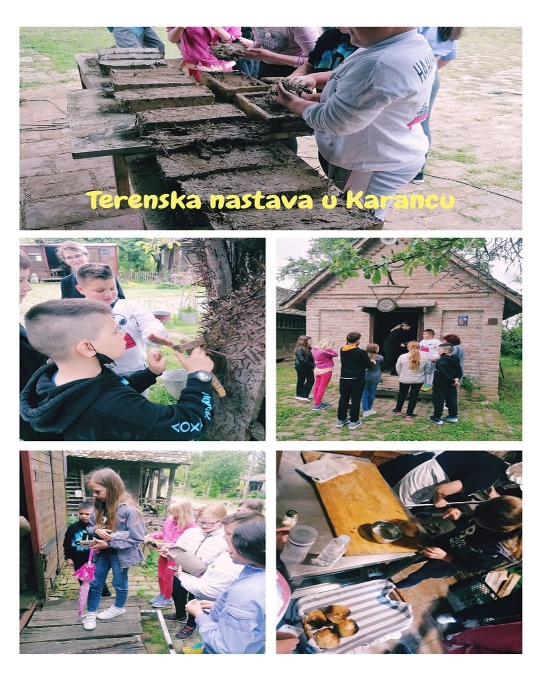 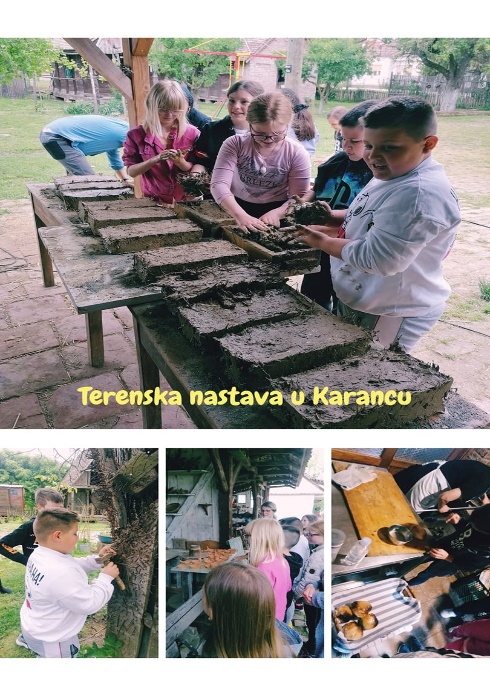 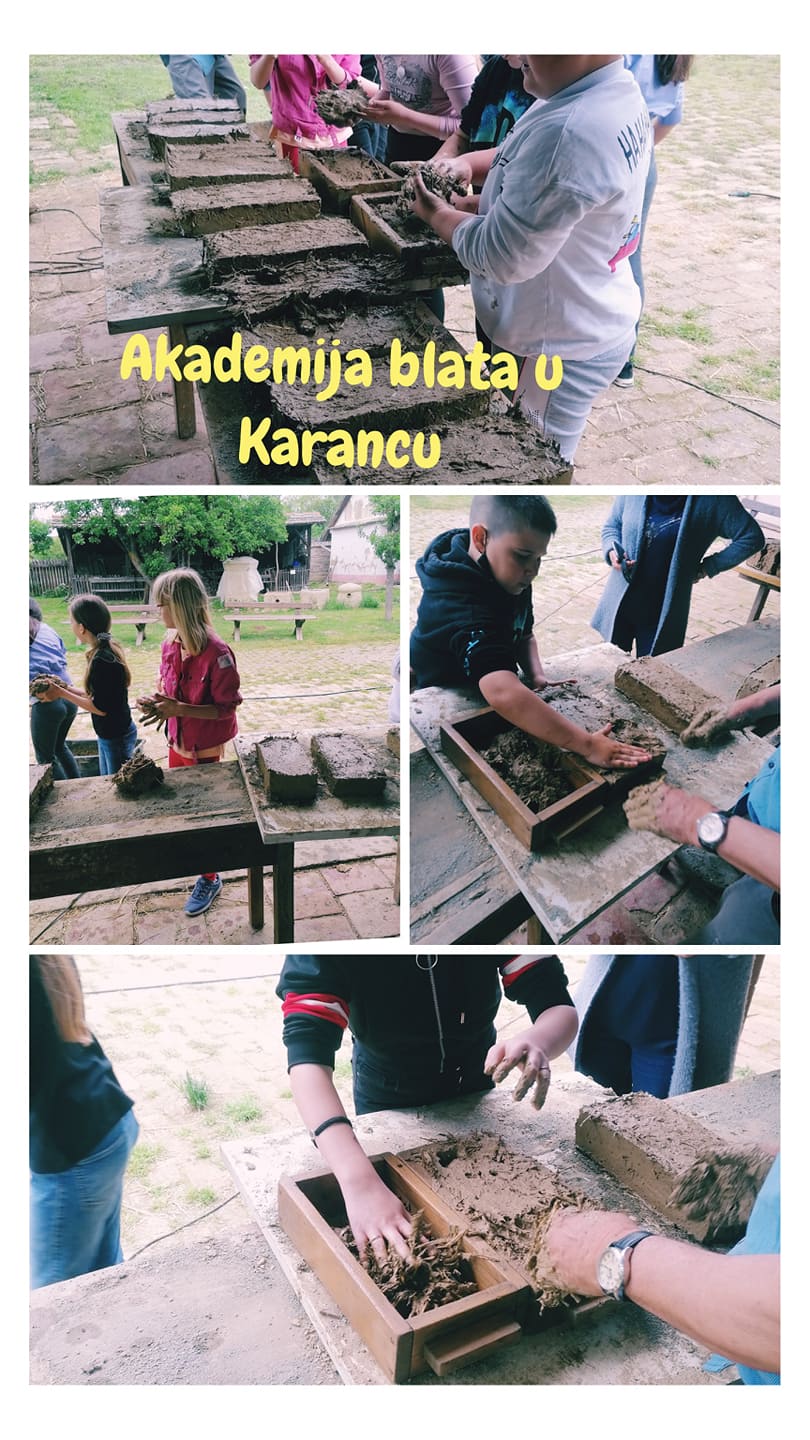 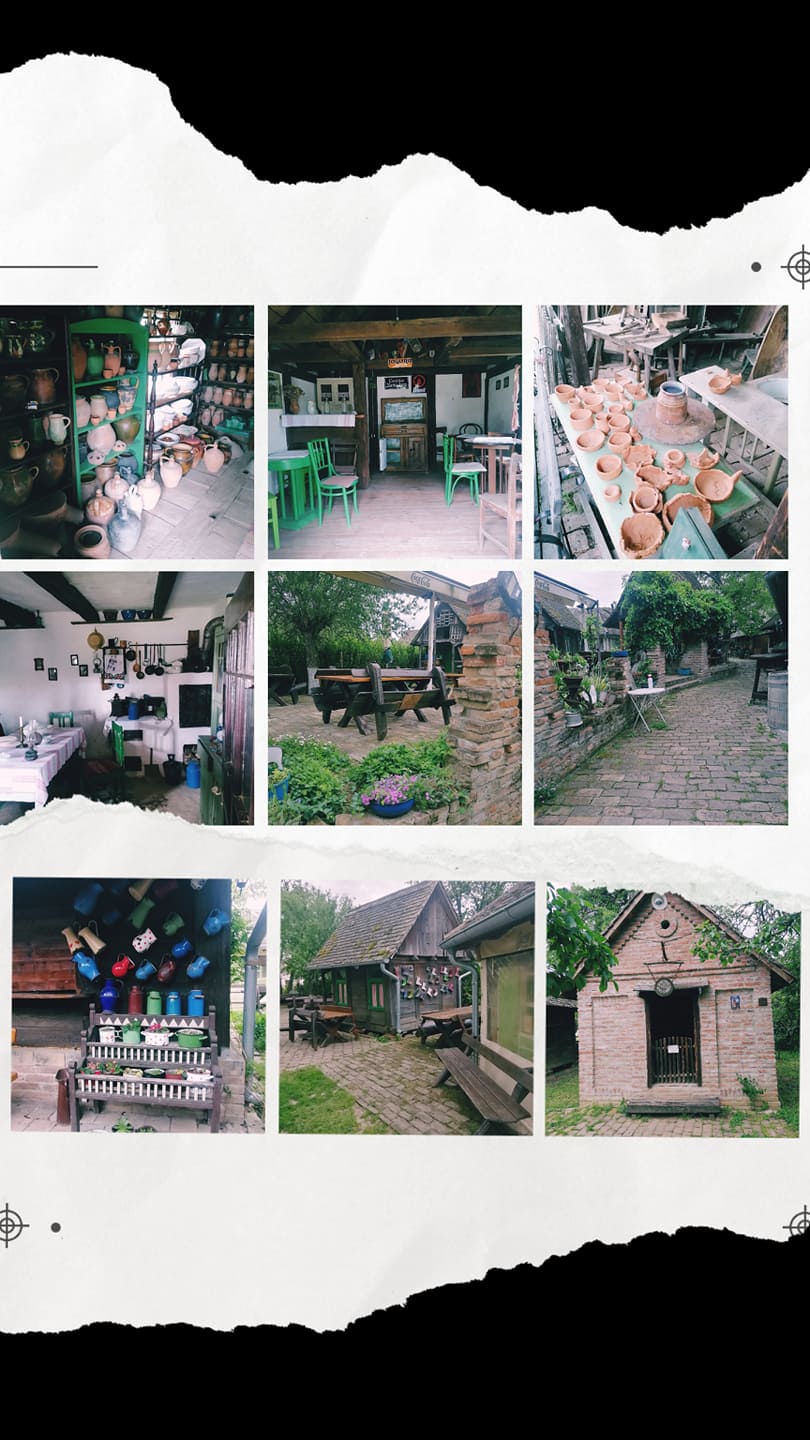 